Allegato 1:  “Presentazione di lista di candidati”.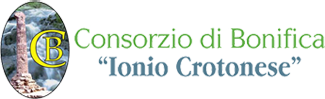  (nome e cognome del primo sottoscrittore di lista)(indirizzo completo)(recapito telefonico)(recapito mail…..)Al Presidentedel Consorzio di bonifica Ionio Crotonese.Oggetto: Elezioni del Consiglio dei Delegati del 20/10/2019 - Presentazione di lista di candidati.Con riferimento alle elezioni del 20/10/2019 per il rinnovo degli organi consortili di codesto spettabile Consorzio di bonifica, il sottoscritto …………………..….., primo sottoscrittore,  nato a …………………….….. Prov.; ….... il ……….………, residente a ………………...…..…… Prov. ….. via …………………..……..……., ..… presenta l’allegata lista di candidati per la ……………………. sezione di contribuenza, corredata delle firme previste.(Facoltativo) La lista è corredata: dal seguente motto distintivo: …...……………………………………………………………………e/o dal contrassegno(Facoltativo): ………………………………………………………………...che si allega in originale riprodotto in bianco e nero inscritto in un quadrato dalle dimensioni di cm 10 x 10.Si allega, altresì, CD-ROM con il contrassegno riprodotto in formato digitale (file , jpg).La lista viene consegnata in originale, completo delle firme autenticate di n. …..… candidati e di n. …..… sottoscrittori.Tutti i sottoscrittori e i candidati sono iscritti nell’elenco definitivo degli aventi diritto al voto del Consorzio ed appartenenti alla ………………..…. sezione di contribuenza.Distinti saluti.(luogo e data …………..)						  (firma)								  …………………..…..PROSECUZIONE ALLEGATO 1Elezioni del Consiglio dei Delegati del 20/10/2019 del Consorzio di bonifica Ionio Crotonese LISTA…………………………… (primo sottoscrittore Sig./Sig.ra: ………………………………………………..) ELENCO DEI CANDIDATI DI LISTA APPARTENENTI ALLA ……….……………… SEZIONE DI CONTRIBUENZAElenco dei candidati()Etc.Elezioni del Consiglio dei Delegati del 20/10/2019 del Consorzio di bonifica Ionio Crotonese AUTENTICA DI FIRMA CANDIDATI DI LISTA APPARTENENTI ALLA ……….……………… SEZIONE DI CONTRIBUENZAIo sottoscritto,                                                     , attesto che i sottoscrittori sopra indicati, n.           , identificati attraverso i documenti di riconoscimento, secondo quanto a fianco di ciascuno riportato, hanno apposto la firma in mia presenza.														Il funzionario incaricato														    (Nome e cognome)Elezioni del Consiglio dei Delegati del 20/10/2019 del Consorzio di bonifica Ionio Crotonese LISTA…………………………… ELENCO DEI CANDIDATI DI LISTAElenco dei candidati Sezione 1(1)  (primo sottoscrittore Sig./Sig.ra: ………………………………………………..)Elenco dei candidati Sezione 2(1)  (primo sottoscrittore Sig./Sig.ra: ………………………………………………..)Elenco dei candidati Sezione 3(1)  (primo sottoscrittore Sig./Sig.ra: ………………………………………………..)() L’elenco deve contenere un numero di candidati non superiore al numero dei consiglieri assegnati alla fascia.* da Funzionario del Consorzio all’uopo delegato, o Notaio, o Sindaco o suo delegato, o Segretario Comunale o altro pubblico ufficiale autorizzato ai sensi di legge Elezioni del Consiglio dei Delegati del 20/10/2019 del Consorzio di bonifica Ionio Crotonese AUTENTICA DI FIRMA CANDIDATI DI LISTA APPARTENENTI ALLA ……….……………… SEZIONE DI CONTRIBUENZAIo sottoscritto,                                                     , attesto che i sottoscrittori sopra indicati, n.           , identificati attraverso i documenti di riconoscimento, secondo quanto a fianco di ciascuno riportato, hanno apposto la firma in mia presenza.Luogo e data														Il funzionario incaricato														    (Nome e cognome)LISTA…………………………… (primo sottoscrittore Sig./Sig.ra: ………………………………………………..)ELENCO DEI SOTTOSCRITTORI DI LISTA APPARTENENTI ALLA ……………………… SEZIONE  DI CONTRIBUENZAElenco dei sottoscrittori di lista()Elezioni del Consiglio dei Delegati del 20/10/2019 del Consorzio di bonifica Ionio Crotonese AUTENTICA DI FIRMA DEI SOTTOSCRITTORI DI LISTA APPARTENENTI ALLA ……………………… SEZIONE  DI CONTRIBUENZAIo sottoscritto,                                                     , certifico che i sottoscrittori sopra indicati, n.           , identificati attraverso i documenti di riconoscimento, secondo quanto a fianco di ciascuno riportato, hanno apposto la firma in mia presenza.														Il funzionario incaricato														    (Nome e cognome)N.Cognome e nomeLuogo di nascitaData di nascitaN. identificativo riportato in elenco definitivoFirma per accettazioneAutentica di firma *12345N.Cognome e nomeLuogo di nascitaData di nascitaN. identificativo riportato in elenco definitivoFirma per accettazioneAutentica di firma *12345N.Cognome e nomeLuogo di nascitaData di nascitaN. identificativo riportato in elenco definitivoFirma per accettazioneAutentica di firma *12345N.Cognome e nomeLuogo di nascitaData di nascitaN. identificativo riportato in elenco definitivoFirma per accettazioneAutentica di firma *12345N.Cognome e nomeLuogo di nascitaData di nascitaN. identificativo riportato in elenco definitivoFirmaAutentica di firma *123456789101112131415